Муниципальное казенное общеобразовательное учреждение«Средняя общеобразовательная школа №2» гИзбербаш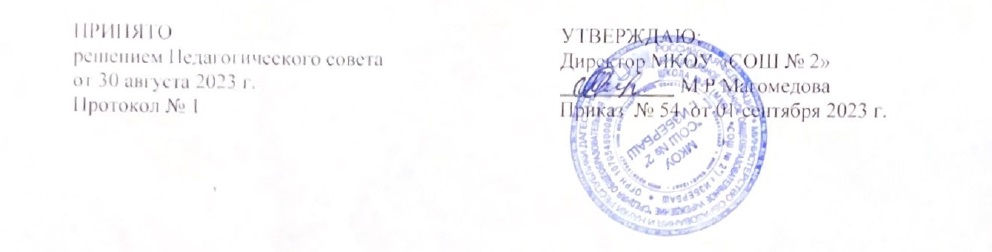 Программа наставничества «Учитель-ученик» на 2023-2024 учебный годг. Избербаш, 2023Содержание программыI. Пояснительная записка1.1 Актуальность разработки программы наставничества1.2 Нормативные основы реализации программы1.3 Цель и задачи программы наставничества1.4 Срок реализации программы1.5 Применяемые формы наставничества «учитель-ученик» и технологииII. Содержание программы2.1 Основные участники программы и их функции  III. Оценка результатов программы и ее эффективности3.1 Ожидаемые результаты3.2 Мониторинг программы IV. План работы на 2023-2024 учебный годПриложенияПояснительная запискаНаставничество представляется универсальной моделью построения отношений внутри образовательной организации как технология интенсивного развития личности, передачи опыта и знаний, формирование навыков, компетенций, метакомпетенций и ценностей. Наставник способен стать для наставляемого человеком, который окажет комплексную поддержку на пути социализации, взросления, поиске индивидуальных жизненных целей и путей их достижения, в раскрытии потенциала и возможностей саморазвития и профориентации. Создание программы наставничества продиктовано велением времени. На сегодняшний день не только национальный проект «Образование» ставит такую задачу, как внедрение целевой модели наставничества во всех образовательных организациях, но и сама жизнь подсказывает нам необходимость взаимодействия между людьми для достижения общих целей. Настоящая программа наставничества разработана в целях достижения результатов федеральных и региональных проектов «Современная школа», «Успех каждого ребенка».1.2. Нормативные основы реализации программыНормативные правовые акты Российской Федерации • Конституция Российской Федерации. • Федеральный закон от 29 декабря 2012 г. N 273-ФЗ "Об образовании в Российской Федерации".• Стратегия развития волонтерского движения в России, утвержденная на заседании Комитета Государственной Думы Российской Федерации по делам молодежи (протокол N 45 от 14 мая 2010 г.).• Основы государственной молодежной политики Российской Федерации на период до 2025 года, утвержденные распоряжением Правительства Российской Федерации от 29 ноября 2014 г. N 2403-р.• Стратегия развития воспитания в Российской Федерации до 2025 года (утвержденная распоряжением Правительства Российской Федерации от 29 мая 2015 г. N 996-р) . • Гражданский кодекс Российской Федерации.• Трудовой кодекс Российской Федерации.• Распоряжение министерства образования Российской Федерации № Р - 145 от 25 декабря 2019 г. «Об утверждении методологии (целевой) модели наставничества обучающихся для организаций, осуществляющих образовательную деятельность по общеобразовательным, дополнительным общеобразовательным и программам среднего профессионального образования, в том числе с применением лучших практик обмена опытом между обучающимися».Нормативные правовые акты МКОУ « СОШ № 2»1. Устав МКОУ « СОШ № 2»2. Программа развития МКОУ « СОШ № 2»3. Программа целевой модели наставничества в МКОУ « СОШ № 2»1.3. Цель и задачи программы наставничества Цель: разносторонняя поддержка обучающихся, включая обучающихся с ОВЗ, либо временная помощь в адаптации к новым условиям обучения.Задачи:1. Оказать помощь в реализации лидерского потенциала.2. Способствовать улучшению образовательных, творческих или спортивных результатов.3. Развивать гибкие навыки и метакомпетенции.4. Оказать помощь в адаптации к новым условиям среды.1.4. Срок реализации программы    Данная программа наставничества   МКОУ « СОШ № 2»рассчитана на 1 год.1.5. Применяемые формы наставничества и технологии    Организация работы по данной форме в каждой наставнической паре или группе предполагает решение индивидуальных, конкретных задач и потребностей наставляемого, исходя из ресурсов наставника, определенных в ходе предварительного анализа. А также, исходя из запросов наставляемых.Содержание программы2.1 Основные участники программы и их функции   Форма наставничества «учитель – ученик» предполагает взаимодействие учителя (педагога) образовательной организации и обучающегося с индивидуальными образовательными потребностями (одаренные, высокомотивированные, способные обучающиеся; обучающиеся с ограниченными возможностями здоровья; подростки группы риска).Форма наставничества «учитель — высокомотивированный ученик»Цель реализации формы наставничества «учитель – высокомотивированный ученик» — раскрытие потенциала личности наставляемого.Задачи взаимодействия наставника с наставляемым при реализации формы «учитель – высокомотивированный ученик»:-     повышение мотивации к учебе и улучшение образовательных результатов обучающегося, в том числе через сопровождение его участия в олимпиадах, конкурсах и иных творческих мероприятиях;-         раскрытие       личностного,       творческого,       профессионального         потенциала каждого обучающегося;-       подготовка обучающегося к самостоятельной, осознанной и социально продуктивной деятельности в современном мире;-   улучшение показателей эффективности образовательной организации.Участники пары «наставник — наставляемый» Наставник:-   учитель;Наставляемый:-      одаренный обучающийся — обучающийся, который выделяется яркими, очевидными, иногда выдающимися достижениями (или имеет внутренние предпосылки для таких достижений) в том или ином виде деятельности;-    высокомотивированный обучающийся — обучающийся, имеющий высокий уровень развития внутренней потребности и мотивации быть успешным в том или ином виде деятельности;Направления работы наставника:-       побуждает обучающихся к нахождению и принятию самостоятельных решений, создает необходимые условия для самореализации, осуществления личностного выбора;-совместно с обучающимися распределяет и оценивает имеющиеся у них ресурсы всех видов для реализации поставленных целей, обеспечивает избыточное ресурсное пространство;-    организует взаимодействие с родителями (законными представителями) по выявлению, формированию и развитию познавательных интересов, обучающихся;-    организуется педагогическое сопровождение и педагогическую поддержку при нивелировании трудностей в обучении, развитии, адаптации;-      организует взаимодействие с другими педагогами и специалистами для коррекции индивидуальной образовательной траектории и реализации проектной и исследовательской деятельности обучающихся;-                   помогает визуализировать и осознавать индивидуальные программы/маршруты/траектории;-   осуществляет совместно с обучающимся мониторинг достижений;-        организует события, в том числе на основе интеграции и сетевого взаимодействия.Форма наставничества «учитель — ученик с ОВЗ»Цель реализации формы наставничества «учитель — ученик с ОВЗ» успешное включение ребенка с ограниченными возможностями здоровья (инвалидностью) в образовательную среду образовательной организации и социокультурную среду социума.Задачи взаимодействия наставника с наставляемым при реализации формы «учитель — ученик с ОВЗ»:-    создание условий для успешного обучения обучающегося;-    создание условий для успешной социализации обучающегося;-    максимальное раскрытие потенциала личности обучающегося.Успешность включенности обучающегося в жизнь образовательной организации и жизнь социума определяется с точки зрения развития:-    когнитивной (познавательной) сферы;-    коммуникативной сферы;-      эмоциональной сферы: психологическая адаптация к процессу обучения в образовательной организации, к внеурочной деятельности, возникновение и сохранение положительного эмоционального настроя по отношению к процессу          жизнедеятельности             в       образовательной            организации          и взаимодействию с социумом;-   самостоятельности.Участники пары «наставник — наставляемый»Наставник - специальный педагог (учитель-логопед, учитель-дефектолог, педагог-психолог), педагоги без специального образования, прошедшие курсы повышения квалификации по вопросам образования обучающихся с ОВЗ, классные руководители.Наставляемые — обучающиеся с ОВЗ (инвалидностью).Направления работы наставника:-        обеспечивает сопровождение обучающихся с ОВЗ (инвалидностью) в образовательном пространстве;-    организует           конструктивное            взаимодействие            обучающегося            с социокультурной средой;-           организует       взаимодействие        обучающихся         с     учителями       и     другими педагогическими работниками;-    организует взаимодействие с родителями (законными представителями);-     участвует в работе педагогических и методических советов, других формах методической работы;-         контролирует       и    оценивает      эффективность        построения       и    реализации образовательной программы.Форма наставничества «учитель — обучающийся группы риска»Цель реализации формы наставничества «учитель – обучающийся группы риска» - оказание социально-педагогической помощи и поддержки обучающимся группы риска.Задачи взаимодействия наставника с наставляемым при реализации формы «учитель — обучающийся группы риска»:-          установление        контакта       с     педагогами       образовательной         организации, работающими с обучающимся группы риска;-      обучение общеучебным и практическим навыкам обучающегося группы риска, необходимым для адаптации в школе и обществе;-       отслеживание социальных контактов обучающегося в образовательной организации;-     оказание помощи в выборе программ и курсов внеурочной деятельности и дополнительного образования;-           оказание       помощи       в     гражданском,         личностном,        профессиональном самоопределении обучающегося.Участники пары «наставник — наставляемый»Наставник — неравнодушный педагог с опытом работы, активной жизненной позицией, обладающий развитыми коммуникативными навыками, гибкостью в общении, умением отнестись к наставляемому как к равному в диалоге.Наставляемый — обучающийся группы риска, слабо мотивированный, дезориентированный обучающийся, не имеющий желания самостоятельно выбирать образовательную траекторию, малоинформированный о карьерных и образовательных перспективах, равнодушный к процессам внутри образовательной организации.Направления работы наставника:-   повышение учебной мотивации обучающегося;-   профориентационная работа;-   работа с семьей обучающегося;-   работа с педагогическим коллективом образовательной организации;-   работа со сверстниками, одноклассниками;-            работа       с      организациями        (служба        занятости,        КДН,       организации дополнительного образования и др.).Права и обязанности наставникаНаставник обязан:·         разрабатывать индивидуальный план– комплекс мероприятий в рамках организации работы наставнической пары/группы;·         участвовать в реализации Дорожной карты в рамках компетенции;·         регулярно посещать образовательные события, организованные в рамках обучения наставников;·         оказывать всестороннюю помощь и поддержку наставляемому;·         предоставлять результаты наставнической работы по запросу куратора;·         способствовать развитию информационного освещения реализации системы наставничества в образовательной организации;·         внимательно и уважительно относиться к наставляемому.Наставник имеет право:·         способствовать своевременному и качественному выполнению поставленных задач наставляемым;·         совместно с куратором определять формы работы с наставляемым;·         принимать участие в обсуждениях и мероприятиях, направленных на развитие системы наставничества в образовательной организацииПрава и обязанности наставляемогоНаставляемый обязан:·         регулярно посещать встречи, образовательные события в соответствии с индивидуальным планом;·         выполнять своевременно и качественно задачи, поставленные наставником;·         внимательно и уважительно относиться к наставнику и другим участникам наставнической группы.Наставляемый имеет право:·         вносить предложения в индивидуальный план обучения в рамках организации работы наставнической пары/группы;·         принимать участие в обсуждениях и мероприятиях, направленных на развитие системы наставничества в образовательной организации;·         в индивидуальном порядке обращаться к наставнику за советом, помощью по волнующим вопросам;·         при невозможности установления личного контакта с наставником выходить с ходатайством к руководителю образовательной организации о замене наставника.Оценка результатов программы и ее эффективности3.1 Ожидаемые результатыФорма наставничества «учитель — высокомотивированный ученик»Ожидаемые результаты работы наставнической пары: определение познавательных интересов обучающегося, формирование индивидуальной образовательной траектории, вовлечение наставляемого в проектную и исследовательскую деятельность; повышение образовательных результатов наставляемого, в том числе в конкурсном, олимпиадном движениях.Форма наставничества «учитель — ученик с ОВЗ»        Ожидаемые результаты работы наставнической пары: развитие у наставляемых компетенций, необходимых для социализации в их ближайшем окружении, образовательном пространстве; сокращение сроков адаптации и повышение уровня комфорта процесса адаптации наставляемого в образовательной организации.Форма наставничества «учитель — обучающийся группы риска»Ожидаемые результаты работы наставнической пары: повышение образовательных результатов наставляемого, его мотивации к участию в программах и курсах внеурочной деятельности и дополнительного образования; сокращение сроков адаптации и повышение уровня комфорта процесса адаптации наставляемого в образовательной организации и обществе; развитие у наставляемого коммуникативных компетенций, повышение уровня гражданского, личностного и профессионального самоопределения.3.2 Мониторинг программыМониторинг помогает, как выявить соответствие условий организации программы наставничества требованиям и принципам модели, так и отследить важные показатели качественного изменения образовательной организации, реализующей программу наставничества, динамику показателей социального благополучия внутри образовательной организации, профессиональное развитие педагогического коллектива в практической и научной сферах.Цели мониторинга:1) оценка качества реализуемой программы наставничества; 2) оценка эффективности и полезности программы как инструмента повышения социального и профессионального благополучия внутри образовательной организации и сотрудничающих с ней организаций или индивидов.Задачи мониторинга:· сбор и анализ обратной связи от участников (метод анкетирования);· обоснование требований к процессу реализации программы наставничества, к личности наставника;· контроль хода программы наставничества;· описание особенностей взаимодействия наставника и наставляемого (группы наставляемых);· определение условий эффективной программы наставничества;· контроль показателей социального и профессионального благополучия.План работы на 2023-2024 учебный годФорма наставничества: «Учитель-ученик»Ролевая модель: «Учитель – высокомотивированный ученик»Ролевая модель: «Учитель – ученик с ОВЗ Ролевая модель: «Учитель – обучающийся группы риска Мониторинг программы    Мониторинг помогает, как выявить соответствие условий организации программы наставничества требованиям и принципам модели, так и отследить важные показатели качественного изменения образовательной организации, реализующей программу наставничества, динамику показателей социального благополучия внутри образовательной организации, профессиональное развитие педагогического коллектива в практической и научной сферах.Цели мониторинга:1) оценка качества реализуемой программы наставничества; 2) оценка эффективности и полезности программы как инструмента повышения социального и профессионального благополучия внутри образовательной организации и сотрудничающих с ней организаций или индивидов.Задачи мониторинга:· сбор и анализ обратной связи от участников (метод анкетирования);· обоснование требований к процессу реализации программы наставничества, к личности наставника;· контроль хода программы наставничества;· описание особенностей взаимодействия наставника и наставляемого (группы наставляемых);· определение условий эффективной программы наставничества;· контроль показателей социального и профессионального благополучия.№Проект, заданиеПроект, заданиеПланируемый результат1.  Анализ трудностей и способы их преодоления1.  Анализ трудностей и способы их преодоления1.  Анализ трудностей и способы их преодоления1.  Анализ трудностей и способы их преодоления1.1Провести самодиагностику на предмет определения приоритетных направлений развитияПровести самодиагностику на предмет определения приоритетных направлений развитияОпределен перечень дефицитных компетенций, требующих развития; сформулирован перечень тем консультаций с наставником1.2Провести диагностическую/развивающую беседу с наставником, для уточнения зон развитияПровести диагностическую/развивающую беседу с наставником, для уточнения зон развитияОпределен перечень дефицитных компетенций, требующих развития; сформулирован перечень тем консультаций с наставником1.3Разработать меры по преодолению трудностей (в учебе, развитии личностных компетенция, достижении спортивных результатов, подготовки и реализации проекта и др.)Разработать меры по преодолению трудностей (в учебе, развитии личностных компетенция, достижении спортивных результатов, подготовки и реализации проекта и др.)Разработаны меры преодоления трудностей и ожидаемые результаты по итогам его реализации2. Направления развития ученика2. Направления развития ученика2. Направления развития ученика2. Направления развития ученика2.12.1Повышение мотивации к учебе и освоению наук и творчества через участие в предметных олимпиадах, творческих конкурсахОбеспечена   динамика       участия и результативности в олимпиадах, конкурсах2.22.2Подготовка   обучающегося к самостоятельной,      осознанной и социально продуктивной деятельностичерез включение в социальное проектирование и  волонтерскую деятельностьДинамика       результатов включения      в социально продуктивную деятельность2.32.3Развить/сформировать   коммуникативные  компетенцииСформированы     способности   публичной презентации  проектов,  исследовательских   работ2.42.4Повысить успеваемость по предметам Улучшены образовательные результаты попредметам… по итогам четвертей, учебного  года2.62.6Побуждение обучающегося к нахождению и принятию    самостоятельных решений, осуществления личностного выбора Развиты навыки в части принятия самостоятельныхрешений, самореализации, осуществленияличностного выбора№Проект, заданиеПланируемый результат1.  Анализ трудностей и способы их преодоления1.  Анализ трудностей и способы их преодоления1.  Анализ трудностей и способы их преодоления1.1Провести самодиагностику на предмет определения приоритетных направлений развитияОпределен перечень дефицитных компетенций, требующих развития; сформулирован перечень тем консультаций с наставником1.2Провести диагностическую/ развивающую беседу с наставником, для уточнения зон развитияОпределен перечень дефицитных компетенций, требующих развития; сформулирован перечень тем консультаций с наставником1.3Разработать меры по преодолению трудностей (в учебе, развитии личностных компетенция, достижении спортивных результатов, подготовки и реализации проекта и др.)Разработаны меры преодоления трудностей и ожидаемые результаты по итогам его реализации2. Направления развития ученика2. Направления развития ученика2. Направления развития ученика2.1Повышение мотивации к учебе и освоению наук и творчества через участие олимпиадах       , творческих конкурсахОбеспечена   динамика       участия    и        результативности в олимпиадах, конкурсах2.2Подготовка   обучающегося к        самостоятельной, осознанной и социально продуктивной деятельностичерез включение в социальное проектирование и волонтерскую деятельностьДинамика  результатов включения в  социально продуктивную деятельность2.3Развить/сформировать коммуникативные компетенцииСформированы   способности  публичных творческих       выступлений, публичнойпрезентации проектов, исследовательских и творческих работ2.4Формировать здоровьесбере-гающую культуру обучающегосяУлучшены   (сохранены)   показателиздоровья обучающегося2.5Побуждение обучающегося к нахождению и принятию самостоятельных   решений, осуществления личностного выбораРазвит навык принятия самостоятельных решений, самореализации, осуществления личностного выбора№Проект, заданиеПроект, заданиеПланируемый результат1.  Анализ трудностей и способы их преодоления1.  Анализ трудностей и способы их преодоления1.  Анализ трудностей и способы их преодоления1.  Анализ трудностей и способы их преодоления1.1Провести самодиагностику на предмет определения приоритетных направлений развитияПровести самодиагностику на предмет определения приоритетных направлений развитияОпределен перечень дефицитных компетенций, требующих развития; сформулирован перечень тем консультаций с наставником1.2Провести диагностическую/развивающую беседу с наставником, для уточнения зон развитияПровести диагностическую/развивающую беседу с наставником, для уточнения зон развитияОпределен перечень дефицитных компетенций, требующих развития; сформулирован перечень тем консультаций с наставником1.3Разработать меры по преодолению трудностей (в учебе, развитии личностных компетенция, достижении спортивных результатов, подготовки и реализации проекта и др.)Разработать меры по преодолению трудностей (в учебе, развитии личностных компетенция, достижении спортивных результатов, подготовки и реализации проекта и др.)Разработаны меры преодоления трудностей и ожидаемые результаты по итогам его реализации2. Направления развития ученика2. Направления развития ученика2. Направления развития ученика2. Направления развития ученика2.12.1Повысить успеваемость по предметам Улучшены образовательные результаты попредметам по итогам четвертей, учебного года2.22.2Подготовка обучающегося к самостоятельной, осознанной и социально продуктивной деятельности через включение в социальное проектирование и волонтер-скую деятельностьДинамика       результатов         включения      в социально продуктивную деятельность2.32.3Развить/сформировать        коммуникативные      компетенцииСформированы способности публичных творческих выступлений, публичной презентации проектов, исследовательских и творческих работ2.42.4Пройти профориентационную программу Пройдены      профориентационные   тесты, профессиональные пробы 2.52.5Формировать     гражданственность,          ответственное отношение к своим поступ-кам, законопослушностьОтсутствие асоциальных поступков